   LIGUE HAUTS-DE-FRANCE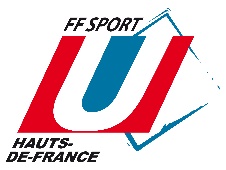 26 Rue Jacques Prévert 59650 Villeneuve d’Ascq	Saison 2023 - 2024: 03.20.52.59.91 E.mail : lille@sport-u.com Site Internet : www.sport-u-hautsdefrance.comDANSEJeudi 11 avril 2024  Salle André Malraux – LambersartEngagement à envoyer pour le lundi 8 avril dernier délai à lille@sport-u.comASSOCIATION SPORTIVE : ……………………………………………………….…………                     NOM - PRENOMN° LICENCE FFSU1234567891011121314151617181920